2021年全国硕士研究生招生考试广东工业大学报考点公告作者： 时间：2020-09-22 点击数： 22217报考各招生单位的考生可就近参加考试，请认真阅读《广东省2021年硕士研究生招生考试报名须知》，选择相应的报名点（即为考试地点）。一、报考要求及接收范围（一）拟在广东省考试的考生报考要求拟在广东省报考的考生(不含推免生)必须满足以下五个条件之一：1.广东省户籍或就读于广东省境内普通高校的应届本科毕业生；2.工作(提供工作证明及近三个月以上的社保或公积金缴费证明)或户口所在地是广东省的往届本科毕业生或同等学力考生；3.报考广东省境内招生单位的单独考试考生；4.报考广州美术学院、星海音乐学院的考生；5.报考广东省境内招生单位的在粤实习应届本科毕业生。（二）广东工业大学报考点接受范围1．本报考点只接受报考全国统一考试（含联合考试）的考生报名。2．本报考点不接受报考单独考试及需考设计绘图（6小时）专业（如建筑类）的考生。3．拟在广州市报名考试的考生，如报考哈尔滨工业大学、北京理工大学、同济大学、广东医科大学、浙江工业大学、湖北工业大学、合肥工业大学、上海理工大学、桂林理工大学、河北工业大学、五邑大学、广东省心血管病研究所、广东省社会科学院、华北电力大学、北京化工大学、广东工业大学，必须选择广东工业大学报考点。（三）拟选择广东工业大学报考点的考生必须严格遵守上述报考要求及接受范围，否则报名结果无效。二、网上报名要求1．网上报名时间为2020年10月10日-31日每天9:00-22:00，逾期不再补报，也不得修改报名信息。网上预报名时间为2020年9月24日-27日每天9:00-22:00。2．报名流程及缴费方式考生(不含推免生)须登录“中国研究生招生信息网”（公网网址：http：//yz.chsi.com.cn，教育网址：http://yz.chsi.cn，以下简称中国研招网），按要求填写报名信息，并在报名截止前（2020年10月31日22:00前）通过 “网上支付”缴纳报考费，逾期一律不再接受补缴费。报名期间，考生可自行修改网报信息或重新填报报名信息，但一位考生只能保留一条有效报名信息。因不符合报考条件及相关要求，或因考生个人原因错选报考点、误填错填网报信息等，造成后续不能进行现场（网上）确认、考试、复试或录取的，后果由考生本人承担。三、网上确认（一）网上确认时间2020年11月6日08:30至11月9日12:00。已经上传材料但审核未通过的考生，补充材料截止时间为11月10日12:00。考生须于规定时间通过网上确认平台，完成本人的“核对网报信息、上传本人图像照片、上传身份证及其它相关材料照片”等手续，逾期不再受理。网上确认期间不得修改信息。（二）网上确认流程1、考生凭在“中国研招网”报名系统的用户名及密码登录网上确认系统。网上确认系统同时支持PC端和手机端操作。PC端网址：https://yz.chsi.com.cn/wsqr/stu手机端二维码：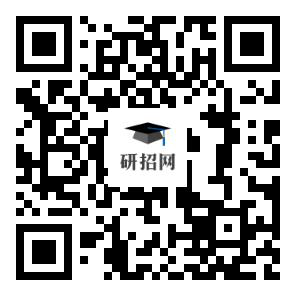 2、认真阅读报考点公告及签署《考生诚信考试承诺书》，再次确认报名信息内容准确。3、按要求上传相关材料照片后等待审核结果，所需上传材料照片及标准请见附件。考生须确保填报及上传的所有材料的真实性及有效性，如因提供虚假材料，后期不能考试、录取的责任由考生本人承担。4、及时查询审核结果。考生上传材料成功后，审核结果一般于48小时内通过网上确认系统进行反馈（提交材料考生人数过多及特殊情况除外）。（1）如系统反馈显示“审核通过”，说明已完成报名信息确认。（2）如系统反馈提示“审核不通过”，请根据反馈的提示内容尽快重新提交相关材料。如补充材料后仍反馈“审核不通过”，请考生务必于11月10日12:00前致电020-39322722，由报考点工作人员指导网上确认操作。网上确认咨询时间一般为2020年11月6日-9日每天9:00-16:00，11月10日9:00-12:00。四、准考证下载注意事项完成报考手续后，符合报考条件的考生须于考前凭网报用户名和密码登录“中国研招网”自行下载打印本人《准考证》，打印功能将于2020年12月19日-28日期间开通。《准考证》使用A4幅面白纸打印，正反两面在使用期间不得涂改。考生凭下载打印的《准考证》及居民身份证参加初试，考场试室座位安排可在《准考证》上查看。五、本报考点咨询电话：020-39322722六、本报考点地址位于广州市番禺区大学城外环西路100号，距离考场较近的公共交通站有:大学城南地铁站、广工（大学城）公交站等。(温馨提示：我校考点离市区较远，且大学城届时酒店房源极为紧张，请考生安排好自己的住宿交通问题。)